ИНСТРУКЦИОННАЯ ТЕХНОЛОГИЧЕСКАЯ КАРТАТема: «Приготовление вареников картофельных»Цель: Освоение особенности приготовления и лепки вареников с овощным фаршем.Сырьё и инструменты: 82г. тесто для вареников, 103г. фарш картофельный с луком, 30г. сметаны. Посуда для приготовления вареников: скалка, выемка для сочней, разделочная доска, подставная тарелка, кастрюля, ложка, шумовка.Объект работы: Вареники картофельные с луком.Вареники картофельные с луком Требования к качеству. Внешний вид: вареники полукруглой формы, политы сливочным маслом Консистенция: фарша - мягкая, теста - слегка плотная Цвет: светло-желтый или светло-кремовый Вкус: пресного теста и фарша Запах: пресного теста и фарша консистенция густой сметаны, без комков. Вкус  и Запах соответствующий вареному картофелю и пассерованному луку.  Цвет свойственный белый или желтоватый. Температура подачи вареников 60-65˚С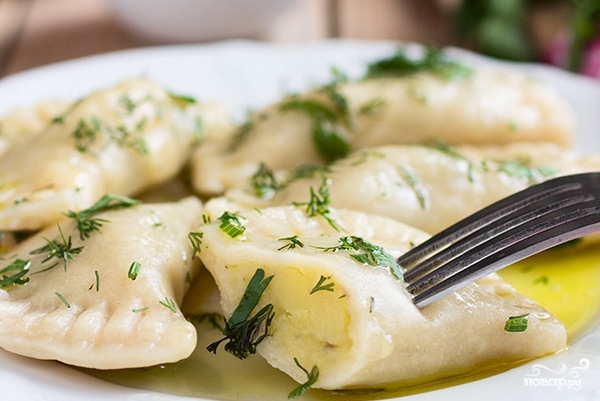 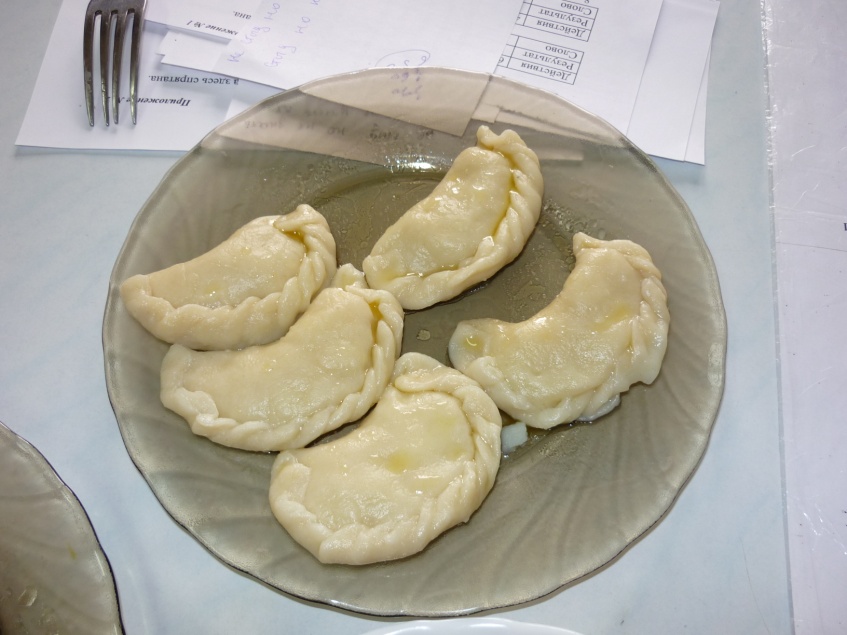 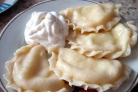 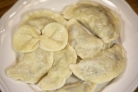 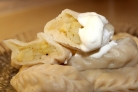 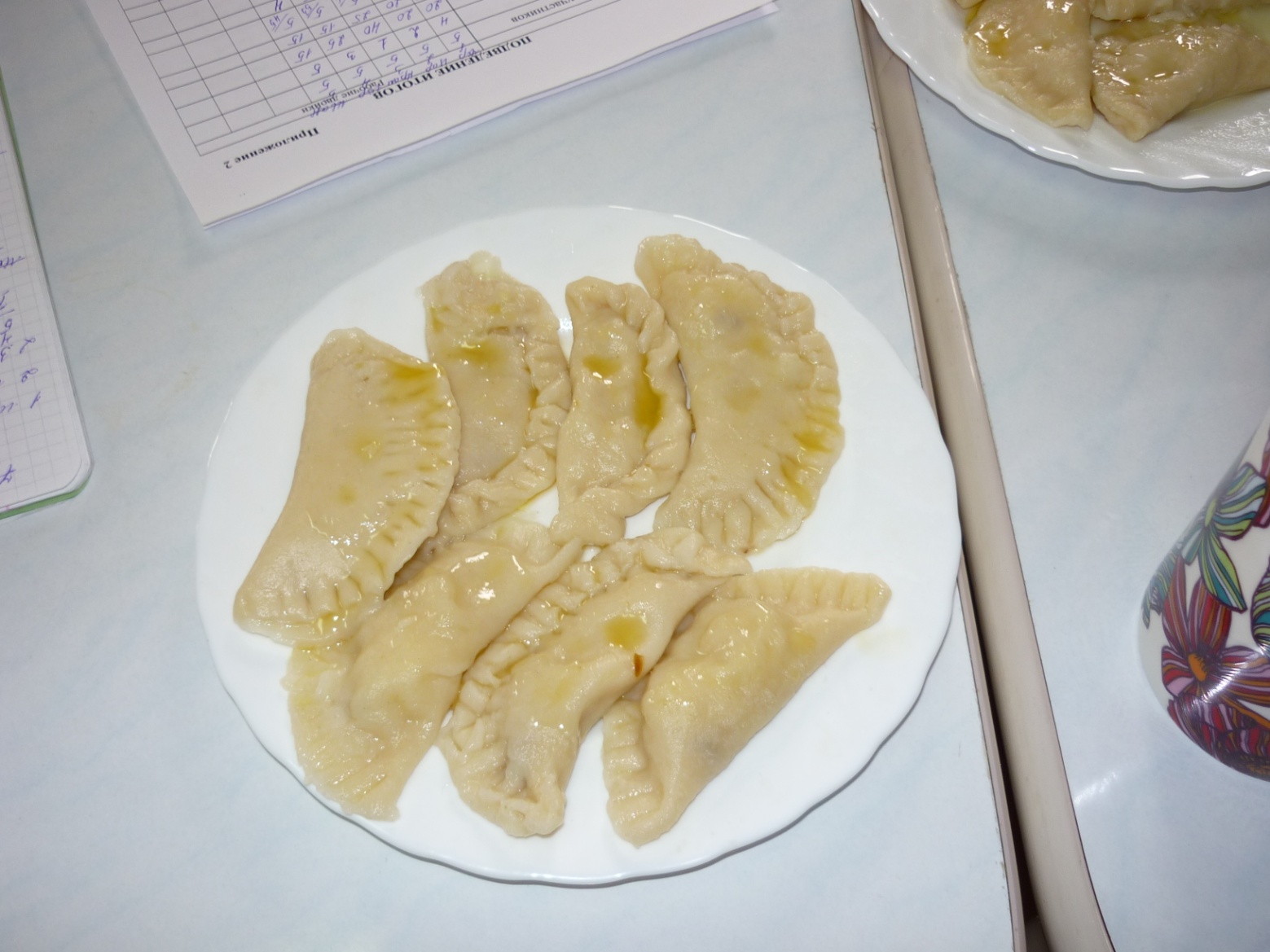 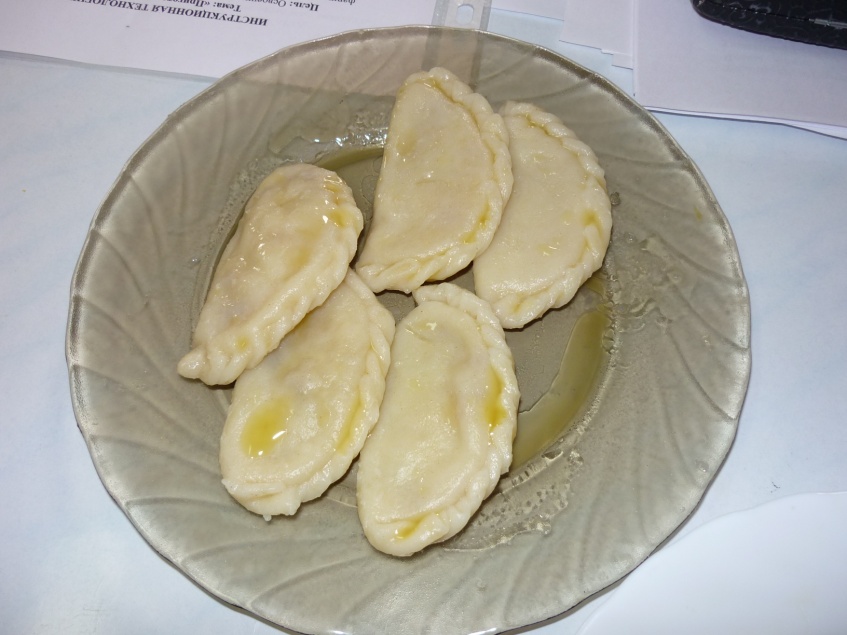 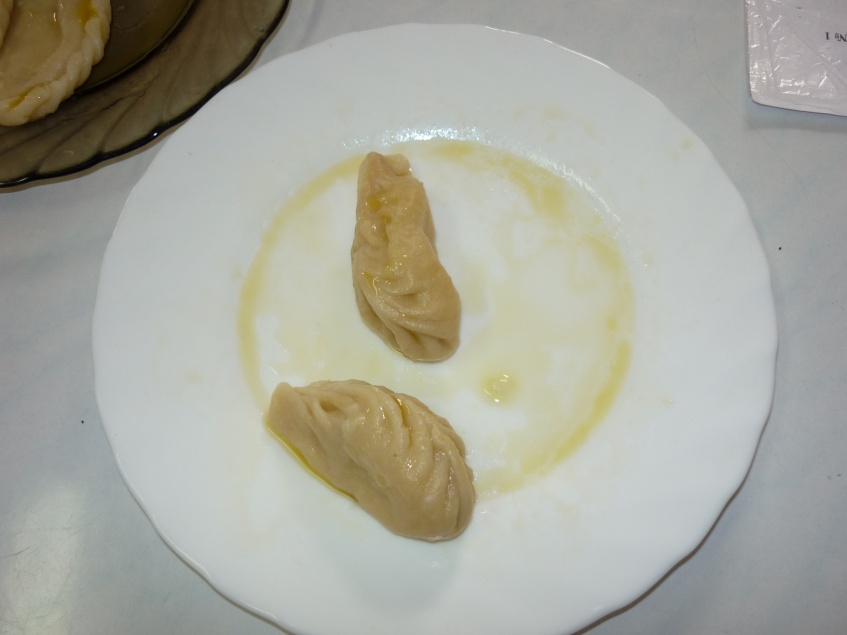 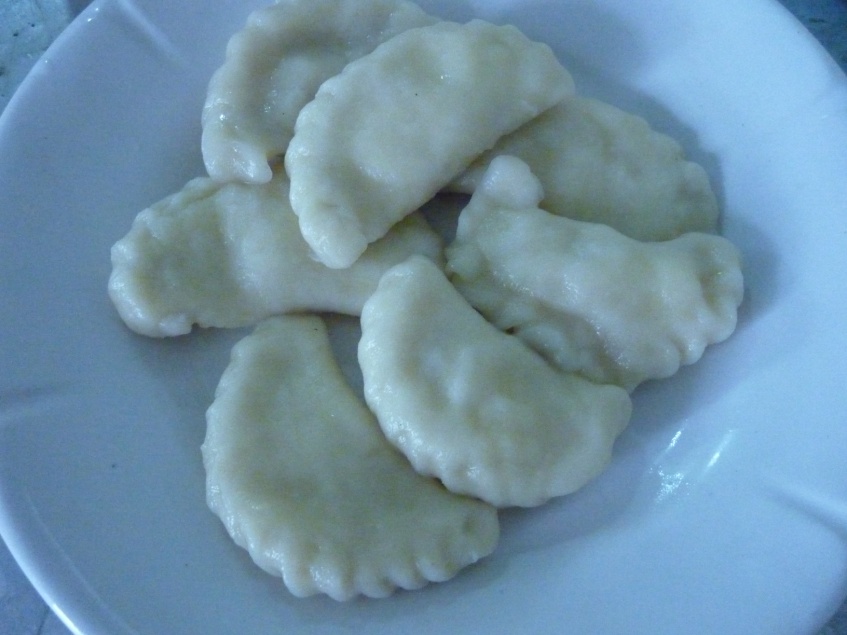 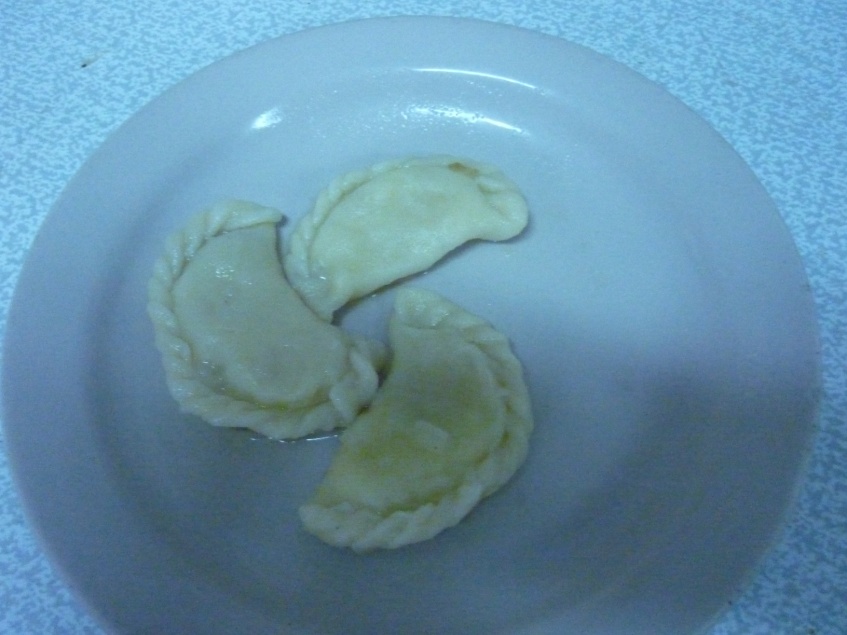 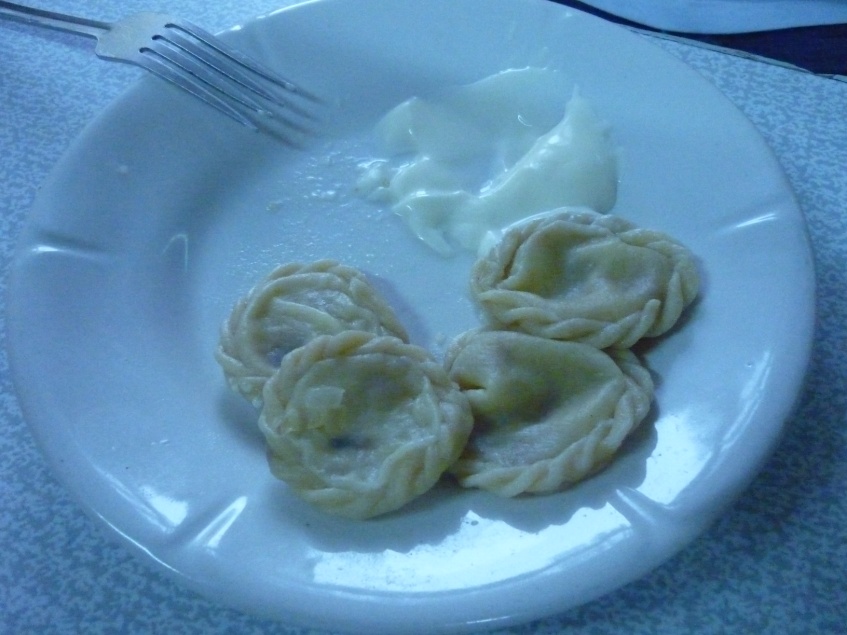 РецептураТехнология приготовления82 г. тесто для вареников103 г. фарш картофельный с луком30 г. сметаныВыход 225 гТесто раскатывают в лепешку толщиной 2 мм и выемкой вырезаем сочни. Вареники формуют так же, как пельмени, но более крупных размеров (на 10-11г теста 12-13 г фарша 1 шт.). Вареники опускают в кипящую подсоленную воду и варят при слабом кипении 5-7мин. При отпуске вареники (7-8 шт. на порцию) поливают маслом, или сметаной или маслом и сметаной.  Название операцииПриёмы и действияКонтроль выполненияКонтроль выполненияОрганизация рабочего местаподготовьте посуду для выкладывания сырья,посыпав стол мукой скалку и выемку положите перед собой, разделочную доску  справа, миску с фаршем слева.Инвентарь и инструменты должны находиться в удобном расположении для работы повараИнвентарь и инструменты должны находиться в удобном расположении для работы повараПодготовить тесто, картофельный фарш с луком и приступить к формовке варениковраскатав из теста лепешку выемкой вырезаем 7-8 сочней;миску с фаршем  поставьте перед собой;формуем вареники и ложим их на разделочную доску подпылив ее мукой.Вареники одинакового размера и формы.Вареники одинакового размера и формы.Отварить вареникиПосолить  кипящую воду в кастрюльке и аккуратно опустить в нее вареники, перемешать чтобы не прилипли ко дну;После всплытия кипятить 5-7 мин и вынуть шумовкой.Вареники целые, прослеживается рисунок формовки, фарш находится внутри.Вареники целые, прослеживается рисунок формовки, фарш находится внутри.Подача блюдаВареники выложить на подставная тарелку, оставив чистыми края и полить сметаной;на фотографии показано как можно подать вареники.Подача аккуратная, без лишних капель сметаны на посуде.